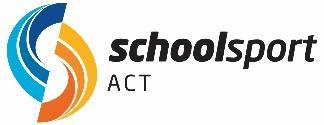 RSSAG Secondary Regional Information2022 South Region ExecutiveMeeting DatesPositionNameSchoolEmailPresidentMark VanderstoepTrinity Christian SchoolMark.Vanderstoep@tcs.act.edu.au Vice PresidentMike BradyOrana Schoolmike.brady@oranaschool.com SecretaryMegan TaylorTelopea Park School megan.taylor@ed.act.edu.au RSSAG Delegate Mark VanderstoepTrinity Christian SchoolMark.Vanderstoep@tcs.act.edu.au DateVenueTimesTopicsTerm 1 Thursday Wk 4 24th FebTEAMS MEET sent 21/22:15pm2022 rolesSport/COVID updateTerm 2 Thursday Wk 312th MayTBCCanberra Irish Club2.15 PMTerm 3Thursday Wk 34th AugustTBCCanberra Irish Club2.15 PMThis is the Volleyball schools Cup day … Term 4 Thursday Wk 327th OctoberTBCCanberra Irish Club2.15 PM